INFORMED CONSENT FORM 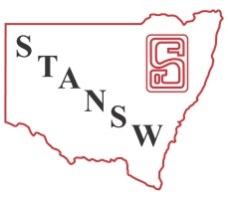 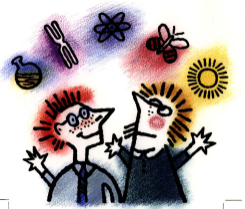 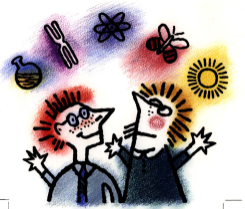 FOR YOUNG SCIENTIST RESEARCH PARTICIPANTSPurpose of my research:  I am conducting a scientific investigation as part of the STANSW Young Scientist Awards. For my project, I am If you participate, you will be asked to: Time required for participation: Risks involved: How confidentiality will be maintained: Statement from School Scientific Investigation Coordinator:The Ethics Committee of .…………………………..……………………………. has reviewed the risks involved in this activity and has deemed them as minimal / low / medium / high.Permission has / has not been granted to conduct this particular activity as part of the student’s STANSW Young Scientist project.School Research Coordinator:    Signed ……………………………….       Date …………….Voluntary Participation:Participation in this study is completely voluntary. If you decide not to participate there will not be any negative consequences. Please be aware that if you decide to participate, you may stop participating at any time and you may decide not to answer any specific question.Consent: By signing this form I am attesting that I have read and understand the information above and I freely give my consent to participate or permission for my child to participate in this activity.Participant:                          Signed …………………………………….        Date ……………….Parent/ Guardian:                Signed …………………………………….        Date ……………….(if participant is under 18)